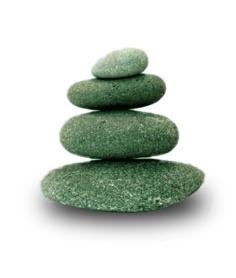 Supplemental Guide:Vascular Surgery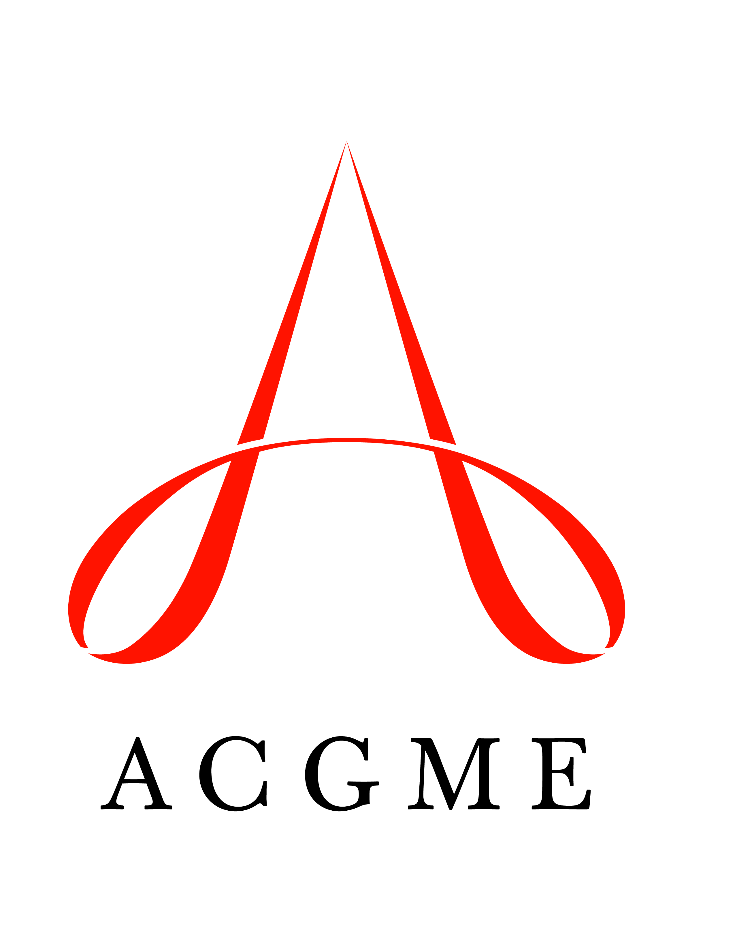 April 2021TABLE OF CONTENTSintroduction	4Patient care	5Patient Data	5Medical Management of Vascular Disease	7Peri-Operative Care	9Longitudinal Care (e.g., Outpatient Management, Screening, Surveillance)	11Procedural Preparation	13Technical Skills – Open Surgical Skills	15Technical Skills – Endovascular	17Vascular Imaging	19Medical Knowledge	21Procedural Rationale (Open Surgical Procedures)	21Procedural Rationale (Endovascular Interventions)	22Procedural Understanding, including Anatomy (Open Surgical Procedures)	23Procedural Understanding, including Anatomy (Endovascular Procedures)	24Intraoperative Crisis Management	25Systems-based practice	27Patient Safety	27Quality Improvement	29System Navigation for Patient-Centered Care	30Population Health	32Physician Role in Health Care Systems	33Radiation Safety	36practice-based learning and improvement	38Evidence-Based and Informed Practice	38Reflective Practice and Commitment to Personal Growth	39professionalism	41Professional Behavior	41Ethical Principles	43Accountability/Conscientiousness	45Self-Awareness and Help-Seeking	46interpersonal and communication skills	48Patient and Family-Centered Communication	48Interprofessional and Team Communication	51Communication within Health Care Systems	53Mapping of 1.0 to 2.0	54Resources	56Milestones Supplemental GuideThis document provides additional guidance and examples for the Vascular Surgery Milestones. This is not designed to indicate any specific requirements for each level, but to provide insight into the thinking of the Milestone Work Group.Included in this document is the intent of each Milestone and examples of what a Clinical Competency Committee (CCC) might expect to be observed/assessed at each level. Also included are suggested assessment models and tools for each subcompetency, references, and other useful information.Review this guide with the CCC and faculty members. As the program develops a shared mental model of the Milestones, consider creating an individualized guide (Supplemental Guide Template available) with institution/program-specific examples, assessment tools used by the program, and curricular components.Additional tools and references, including the Milestones Guidebook, Clinical Competency Committee Guidebook, and Milestones Guidebook for Residents and Fellows, are available on the Resources page of the Milestones section of the ACGME website.To help programs transition to the new version of the Milestones, the original Milestones 1.0 have been mapped to the new Milestones 2.0. Where the subcompetencies are similar between versions is indicated below. These are not exact matches, but include some of the same elements. Not all subcompetencies map between versions. Inclusion or exclusion of any subcompetency does not change the educational value or impact on curriculum or assessment. Available Milestones Resources   Milestones 2.0: Assessment, Implementation, and Clinical Competency Committees Supplement, 2021 - https://meridian.allenpress.com/jgme/issue/13/2s  Milestones Guidebooks: https://www.acgme.org/milestones/resources/   Assessment Guidebook   Clinical Competency Committee Guidebook  Clinical Competency Committee Guidebook Executive Summaries  Implementation Guidebook  Milestones Guidebook   Milestones Guidebook for Residents and Fellows: https://www.acgme.org/residents-and-fellows/the-acgme-for-residents-and-fellows/   Milestones Guidebook for Residents and Fellows  Milestones Guidebook for Residents and Fellows Presentation  Milestones 2.0 Guide Sheet for Residents and Fellows  Milestones Research and Reports: https://www.acgme.org/milestones/research/   Milestones National Report, updated each fall   Milestones Predictive Probability Report, updated each fall Milestones Bibliography, updated twice each year  Developing Faculty Competencies in Assessment courses - https://www.acgme.org/meetings-and-educational-activities/courses-and-workshops/developing-faculty-competencies-in-assessment/   Assessment Tool: Direct Observation of Clinical Care (DOCC) - https://dl.acgme.org/pages/assessment  Assessment Tool: Teamwork Effectiveness Assessment Module (TEAM) - https://team.acgme.org/ Improving Assessment Using Direct Observation Toolkit - https://dl.acgme.org/pages/acgme-faculty-development-toolkit-improving-assessment-using-direct-observation  Remediation Toolkit - https://dl.acgme.org/courses/acgme-remediation-toolkit  Learn at ACGME has several courses on Assessment and Milestones - https://dl.acgme.org/  Patient Care 1: Patient DataOverall Intent: To assess adequacy of a detailed history and clinical examination to arrive at a clinical diagnosisPatient Care 1: Patient DataOverall Intent: To assess adequacy of a detailed history and clinical examination to arrive at a clinical diagnosisMilestonesExamplesLevel 1 Elicits and presents a history and performs a vascular examination relevant to the patient’s presenting complaintElicits details of duration, onset, progression, aggravating or relieving factors for specific symptoms such as pain; identifies characteristics of peripheral arterial diseaseElicits relevant family history, assesses level of disability in activities of daily living, work, and recreationDocuments systemic comorbidities such as diabetes, or hypertension; documents previous vascular procedures and access and details of current medicationsElicits symptoms of venous disease such as skin change, ulceration, history of use of compression garments, and previous episodes of thrombosisLevel 2 Orders and interprets diagnostic testing; establishes differential diagnosisOrders an ankle-brachial index and other relevant vascular laboratory duplex studiesIdentifies the need for exercise ankle-brachial index and orders when relevantRecognizes need for imaging for those with critical limb ischemiaChecks renal function before ordering contrast-based imaging-computerized tomography (CT)/magnetic resonance (MR) angiographyLevel 3 Synthesizes patient data, including diagnostic imaging, to arrive at an organized hierarchical differential diagnosis for basic disease processes, to include primary and secondary treatment optionsDiagnoses peripheral arterial disease and the Rutherford stage for chronic limb ischemiaIdentifies the traditional Clinical-Etiology-Anatomy-Pathophysiology (CEAP) stage and is aware of the revised CEAP classificationDiagnoses acute and chronic mesenteric ischemiaDiagnoses acute and chronic extremity ischemiaIdentifies indication for venous imaging, duplex/CT venogram, and basic work-up for thoracic outlet syndromeLevel 4 Synthesizes patient data, including diagnostic imaging, to arrive at an organized hierarchical differential diagnosis for complex disease processes with advanced comorbidities, to include primary and secondary treatment optionsDiagnoses and offers management plan for thoracic outlet syndromeDiagnoses and offers treatment options for aortic dissection and aortic emergenciesDiscusses endovascular versus open repair of aortic aneurysmsDiscusses management of carotid artery disease, including endarterectomy versus transfemoral stenting versus transcarotid artery revascularizationDiscusses management of vasculitis, graft infection, vascular tumors, vascular malformations, popliteal entrapment, and occupational vascular disordersLevel 5 Synthesizes patient data, including diagnostic imaging, to arrive at an organized hierarchical differential diagnosis for rare disease processes and variants of complex disease processesRecognizes rare congenital syndromes with vascular manifestationsAssessment Models or ToolsDirect observationFaculty member evaluationsMock orals/case scenarios discussionObservation in inpatient/outpatient settingsCurriculum Mapping Notes or ResourcesSidawy AN, Perler BA. Rutherford’s Vascular Surgery and Endovascular Therapy. 9th ed. Philadelphia, PA: Elsevier; 2018. ISBN: 978-0323427913.  Upchurch Jr. GR, Henke PK. Clinical Scenarios in Vascular Surgery. 2nd ed. Philadelphia, PA: Wolters Kluwer; 2015. ISBN:978-1451192131.Moore WS. Moore’s Vascular and Endovascular Surgery: A Comprehensive Review. 9th ed. Philadelphia, PA: Elsevier; 2019. ISBN:978-0323480116.Society for Vascular Surgery. Clinical Practice Guidelines. https://vascular.org/research-quality/guidelines-and-reporting-standards/clinical-practice-guidelines. 2020.American College of Surgeons. Guidelines. https://www.facs.org/about-acs/guidelines. 2020.Wolters Kluwer. UpToDate. https://www.uptodate.com/home. 2020.Patient Care 2: Medical Management of Vascular DiseaseOverall Intent: To assess awareness of optimal medical management and the role of non-interventional therapy in the management of patients with vascular diseasePatient Care 2: Medical Management of Vascular DiseaseOverall Intent: To assess awareness of optimal medical management and the role of non-interventional therapy in the management of patients with vascular diseaseMilestonesExamplesLevel 1 Describes risk factors for vascular diseaseDescribes duration, treatment details of diabetes, hypertension, dyslipidemia, family history, chronic obstructive pulmonary disease (COPD) and smoking in a patient with arterial disease or aneurysmsDescribes details of activity, lifestyle, medication use, and family history of thrombosis in patients with venous diseaseLevel 2 Identifies therapies for risk factor modificationDescribes details of healthy lifestyle choices, walking programs, smoking cessation, and diet Lists basic therapeutic options available for nicotine and alcohol cessationLevel 3 Recognizes endpoints, contraindications, and complications of medical therapyIdentifies soft tissue abscess/gangrene and differentiates a dysvascular limb in a patient with an infected/diabetic foot; recognizes need for revascularizationLists contraindications for anticoagulation and thrombolysisChecks for polypharmacy and relevant drug interactionsIdentifies and formulates a treatment plan for reversal of anticoagulantsLevel 4 Formulates a comprehensive plan of medical management for patients with vascular disease, including risk factor modificationDiagnoses peripheral arterial disease based on symptoms and orders non-invasive labs and lifestyle management for non-limb-threatening ischemia, with appropriate follow-up plansOrders relevant blood tests, tests needed for peri-operative risk assessment electrocardiogram (EKG), pulmonary function test, and imaging for patients with large aneurysms or limb threatening ischemiaUses advanced therapy for hyperlipidemiasLevel 5 Proposes novel medical treatment algorithms based on new literatureDiscusses the treatment options, timing of interventions, and medical management for low-frequency vascular diseasesIncorporates emerging literature into bedside decision making Assessment Models or ToolsDirect observationFaculty member evaluations Mock orals/case scenarios discussionObservation in inpatient and outpatient settingsSCORE Curriculum Outline for Vascular Surgery (VSCORE)Curriculum Mapping Notes or ResourcesSidawy AN, Perler BA. Rutherford’s Vascular Surgery and Endovascular Therapy. 9th ed. Philadelphia, PA: Elsevier; 2018. ISBN: 978-0323427913.  Upchurch Jr. GR, Henke PK. Clinical Scenarios in Vascular Surgery. 2nd ed. Philadelphia, PA: Wolters Kluwer; 2015. ISBN:978-1451192131.Moore WS. Moore’s Vascular and Endovascular Surgery: A Comprehensive Review. 9th ed. Philadelphia, PA: Elsevier; 2019. ISBN:978-0323480116.Society for Vascular Surgery. Clinical Practice Guidelines. https://vascular.org/research-quality/guidelines-and-reporting-standards/clinical-practice-guidelines. 2020.American College of Surgeons. Guidelines. https://www.facs.org/about-acs/guidelines. 2020.Patient Care 3: Peri-Operative CareOverall Intent: To assess the identification, work-up, and management of peri-operative problems in vascular surgical patientsPatient Care 3: Peri-Operative CareOverall Intent: To assess the identification, work-up, and management of peri-operative problems in vascular surgical patientsMilestonesExamplesLevel 1 Manages basic peri-operative problems (e.g., fever, pain)Works up a fever based on most common causes of post-operative fever such as chest x-ray, urine culture, blood culture, or presence of indwelling catheterAddresses pain scores and manages pain based on procedure performed and the World Health Organization (WHO) pain ladder recommendationsLevel 2 Manages common peri-operative problems (e.g., post-operative myocardial infraction), including ordering and interpretation of supplemental tests when neededOrders appropriate testing to identify most common peri-operative issues such as infections such as blood, urine cultures, chest x-ray, wound cultures, or starts appropriate antibiotics, and cardiovascular events such as cardiac enzymes, EKG, starts acetylsalicylic acid (ASA), and prompts cardiology consult, calls code stroke, or CT headLevel 3 Recognizes and manages complex peri-operative problems, including vascular complications, critical care, and palliative careDetermines post-operative vascular complications based on procedure such as:post-operative bleeding (identifies source, orders blood transfusion and prompts return to operating room as needed)post-operative ischemia (bowel ischemia after abdominal aortic aneurysm repair, orders adequate testing for diagnosis including gastroenterology consult for flex-sigmoidoscopy, antibiotics, need for exploratory laparotomy if patient unstable)Bypass or stent thrombosis (identifies changes in vascular exam after revascularization, orders testing for diagnosis if needed such as duplex or axial imaging CT angiography, prompts return to the operating roompost-operative stroke after carotid endarterectomy (differences in management depending on presentation, in the operating room, post-anesthesia care unit, post-operation day one)Level 4 Leads team and provides supervision in the evaluation and management of complex peri-operative problems, including vascular complications, critical care, and palliative careLeads team and provides supervision for addressing peri-operative complications and ensures all details of the diagnosis, management, and treatment are in placeLeads multidisciplinary discussion regarding patient care and ensures communication between all consultants has occurredLevel 5 Works with the interdisciplinary care team to develop new pathways to prevent peri-operative vascular complicationsLeads an interdisciplinary team to develop a pathway to treat and prevent spinal cord ischemia after thoracic endovascular aortic repair or fenestrated endovascular aortic aneurysm repairLeads an interdisciplinary team to develop a pathway to prevent hyperperfusion syndrome after carotid endarterectomy or stentAssessment Models or ToolsCase scenarios/mock orals with common vascular peri-operative complicationsDirect observationFeedback from co-residents and faculty members based on level of trainingSemi-annual evaluation VSCORECurriculum Mapping Notes or ResourcesChaikof EL, Dalman RL, Eskandari MK, et al. The Society for Vascular Surgery practice guidelines on the care of patients with an abdominal aortic aneurysm. Journal of Vascular Surgery. 2018;61(1):P2-77. https://www.jvascsurg.org/article/S0741-5214(17)32369-8/fulltext. 2020.SVS. VQI Risk Calculator. https://www.vqi.org/resources/vqi-risk-calculators-2/. 2020.Sidawy AN, Perler BA. Rutherford’s Vascular Surgery and Endovascular Therapy. 9th ed. Philadelphia, PA: Elsevier; 2018. ISBN: 978-0323427913.  Upchurch Jr. GR, Henke PK. Clinical Scenarios in Vascular Surgery. 2nd ed. Philadelphia, PA: Wolters Kluwer; 2015. ISBN:978-1451192131.Hornor MA, Duane TM, Ehlers AP, et al. American College of Surgeons guidelines for the perioperative management of antithrombotic medication. J Am Coll Surg. 2018. Patient Care 4: Longitudinal Care (e.g., Outpatient Management, Screening, Surveillance)Overall Intent: To assess the outpatient management of vascular surgical patients including medical management, surveillance, and identifying the need for interventionPatient Care 4: Longitudinal Care (e.g., Outpatient Management, Screening, Surveillance)Overall Intent: To assess the outpatient management of vascular surgical patients including medical management, surveillance, and identifying the need for interventionMilestonesExamplesLevel 1 Describes and recognizes expected longitudinal care, including outpatient management, screening, and surveillance for patients with basic vascular diseaseRecognizes need for follow-up appointments and arterial duplex after peripheral interventionRecognizes need for long-term surveillance for abdominal aortic aneurysms, carotid artery disease, and peripheral arterial diseaseLevel 2 Describes the expected longitudinal care for patients with complex vascular diseaseKnows and recognizes expected normal post-operative findings on common surveillance imaging including fistula duplex, CT angiography after endovascular aortic repair, and carotid stenting duplex criteriaKnows surveillance protocols for asymptomatic disease (e.g., carotid stenosis, small abdominal aortic aneurysm, visceral occlusive disease without chronic mesenteric ischemia) as well as for certain basic procedures and timing of follow-upLevel 3 Recognizes the impact of disease progression and complications on the longitudinal care planIdentifies abnormal surveillance findings on imaging on patients who have undergone prior vascular procedures (e.g., abnormal bypass graft duplex, re-stenosis of carotid endarterectomy, threatened bypass graft) or have disease progression requiring intervention (e.g., progression to chronic limb threatening ischemia, enlarging aneurysm, chronic mesenteric ischemia)Discusses natural history of the progression of disease process and changes in treatment required to address the complication or prevent further progressionLevel 4 Independently alters longitudinal care based on disease progression, complications, or patient-specific issuesFormulates medical and operative planning options for patients presenting with disease progression or complicationsElaborates on surgical options for particular problems (e.g., treatment approaches for persistent type 2 endoleak with aneurysm enlargement, infection of iliac limb of prior aorto-bifemoral bypass)Level 5 Innovates new aspects of longitudinal care for patients with vascular disease by considering the most updated evidence-based guidelinesDiscusses cutting-edge or alternate procedures for vascular problems in patients who are poor candidates for standard/traditional procedures (e.g., bridging endograft for aortoenteric fistulas, transcaval embolization for persistent type 2 endoleaks, fenestrated/branch aortic arch devices)Recognizes when patients are candidates for non-traditional procedures and discusses expected recovery and potential complications with patientAssessment Models or ToolsDirect observationFaculty member evaluationsMock orals / case scenarios discussionObservation in outpatient settings VSCORECurriculum Mapping Notes or ResourcesChaikof EL, Dalman RL, Eskandari MK, et al. The Society for Vascular Surgery practice guidelines on the care of patients with an abdominal aortic aneurysm. Journal of Vascular Surgery. 2018;61(1):P2-77. https://www.jvascsurg.org/article/S0741-5214(17)32369-8/fulltext. 2020.SVS. VQI Risk Calculator. https://www.vqi.org/resources/vqi-risk-calculators-2/. 2020.Sidawy AN, Perler BA. Rutherford’s Vascular Surgery and Endovascular Therapy. 9th ed. Philadelphia, PA: Elsevier; 2018. ISBN: 978-0323427913.  Upchurch Jr. GR, Henke PK. Clinical Scenarios in Vascular Surgery. 2nd ed. Philadelphia, PA: Wolters Kluwer; 2015. ISBN:978-1451192131.Zierler RE, Jordan WD, Lal BK, et al. The Society for Vascular Surgery practice guidelines on follow-up after vascular surgery arterial procedures. Journal of Vascular Surgery. 2018;68(1):P256-284. https://www.jvascsurg.org/article/S0741-5214(18)30896-6/fulltext. 2020.Zierler RE, Dawson DL. Strandness’s Duplex Scanning in Vascular Disorders. 5th ed. Philadelphia, PA: Wolters Kluwer; 2016. ISBN:978-1451186918.Patient Care 5: Procedural PreparationOverall Intent: To prepare patients for the safe conduct of vascular procedures Patient Care 5: Procedural PreparationOverall Intent: To prepare patients for the safe conduct of vascular procedures MilestonesExamplesLevel 1 Identifies and orders the tests for standard pre-operative optimizationPrepares patient for surgery, including pre-operative orders and diagnostic testsOrders nothing by mouth (NPO), type and cross match, pre-operative labs where required, and discusses role of anticoagulation, antiplatelet before proposed surgery/intervention and obtains informed consent Orders vein mapping, arterial Doppler studies, and pre-operative cardiac evaluation before major lower extremity arterial reconstruction proceduresLevel 2 Interprets clinical data to identify opportunities for pre-operative optimizationFor basic procedures, ensures necessary imaging, instrumentation, equipment, devices, and medications are available; positions, prepares, and drapes patient appropriatelyDiscusses need for smoking cessation, optimizing pre-operative nutrition, pre-operative renal replacement therapy, continues with anticoagulants and antiplatelet where indicated; assesses transfusion needs; obtains and interprets pre-operative cardiac, pulmonary evaluation studies and seeks consultation where indicated; understands the role for pre-operative cardiopulmonary optimization including rescheduling elective procedures to reduce peri-operative risk. Orders pre-operative nutritional supplementationUses enhanced recovery after surgery guidelines for pre-operative optimization Corrects fluid/electrolyte abnormalities prior to any procedureLevel 3 Recognizes when procedural plan must change due to patient factors or disease progression identified in pre-operative work-upFor intermediate procedures, ensures necessary imaging, instrumentation, equipment, devices, and medications are available; positions, prepares, and drapes patient appropriatelyDiscusses alternate treatment options and timing of an intervention influenced by anatomical and/or physiological factorsChooses an endovascular procedure over an open reconstruction or vice versa to arrive at best patient outcomeUses risk scoring calculators to choose an alternate option including non-surgical/intervention approachLevel 4 Proposes alternative surgical plan due to patient factors or disease progression identified in pre-operative work-upFor advanced procedures, ensures necessary imaging, instrumentation, equipment, devices, and medications are available; positions, prepares, and drapes patient appropriatelyAnticipates the need to change intra-operative course depending on findings and has alternate plans to address the crisisUnderstands the futility of a procedure and long-term outcomes, and considers alternate strategyAnticipates the need to change plans from an inline reconstruction to an extra anatomical locationLevel 5 Proposes novel therapies to address a patient that is not a candidate for standard careDevelops protocols to improve the procedural preparation processProposes complex endovascular procedure, or open or hybrid procedures in the setting of vascular problems limited by patient’s anatomy, physiology, or the pathologyProposes treatment options and strategizes approach when working with multiple surgical disciplinesAddresses symptomatic vascular pathology in multiple locations, prioritizing revascularization strategiesAssessment Models or ToolsDirect observationEvaluations for transitions of careVascular Integrated Technical and Teamwork Assessment for Learning (VITTAL) specific to the level of the procedure VSCORECurriculum Mapping Notes or ResourcesERAS Society. Guidelines. https://erassociety.org/guidelines/list-of-guidelines/. 2020.Hornor MA, Duane TM, Ehlers AP, et al. American College of Surgeons’ guidelines for the perioperative management of antithrombotic medication. JACS. 2018;227(5):P521-536. https://www.journalacs.org/article/S1072-7515(18)31331-0/pdf. 2020. SVS. Guidelines. https://vascular.org/research-quality/guidelines-and-reporting-standards/clinical-practice-guidelines. 2020.Brott TG, Halperin JL, Abbara S, et al. 2011 ASA/ACCF/AHA/AANN/AANS/ACR/ASNR/CNS/SAIP/SCAI/SIR/SNIS/SVM/SVS guideline on the management of patients with extracranial carotid and vertebral artery disease: Executive summary. Circulation. 2011;124(4). https://www.ahajournals.org/doi/full/10.1161/cir.0b013e31820d8d78. 2020.Chaikof EL, Dalman RL, Eskandari MK, et al. The Society for Vascular Surgery practice guidelines on the care of patients with an abdominal aortic aneurysm. Journal of Vascular Surgery. 2018;61(1):P2-77. https://www.jvascsurg.org/article/S0741-5214(17)32369-8/fulltext. 2020.SVS. VQI Risk Calculator. https://www.vqi.org/resources/vqi-risk-calculators-2/. 2020.Patient Care 6: Technical Skills – Open Surgical SkillsOverall Intent: To assess resident progression as it pertains to acquisition of open vascular proceduresPatient Care 6: Technical Skills – Open Surgical SkillsOverall Intent: To assess resident progression as it pertains to acquisition of open vascular proceduresMilestonesExamplesLevel 1 Demonstrates basic surgical skills and performs basic bedside proceduresTies knots, performs simple suturing, removes sutures, places and removes drain, administers local anesthetic, universal precautions and aseptic technique, and performs foot debridementLevel 2 Demonstrates respect for tissue, and is developing skill in instrument handlingPerforms basic vascular procedures with limited supervisionExamples in arteriovenous fistula creation:Dissects artery and vein safelyPerforms anastomosis with passive assistanceLevel 3 Handles vascular instruments with increasing efficiency of motion during proceduresPerforms basic vascular procedures independently and intermediate vascular procedures with limited supervisionExamples in femoral-popliteal bypass:Exposes the common femoral artery independentlyExposes the popliteal artery (above or below knee) with limited supervisionAble to tunnelApplies vascular clamps appropriatelyPerforms anastomosis independentlyLevel 4 Proficiently handles instruments and equipment, uses assistants, guides the conduct of the operation, and makes independent intra-operative decisions; anticipates when assistance is neededPerforms advanced vascular procedures, including troubleshooting and managing complications with limited supervisionExamples in carotid endarterectomy:Dissects the common, internal, and external carotid arteryApplies vascular clampsPerforms adequate endarterectomy, including placement of tacking sutures where neededPerforms patch angioplasty independentlyLevel 5 Handles instruments and equipment independently without supervision, guides the conduct of the operation, and makes intra-operative decisionsCompetently teaches intermediate vascular proceduresBrings novel operative approach to the Sponsoring InstitutionCompetently teaches other residents femoral endarterectomyAssessment Models or ToolsDirect observationEnd-of-rotation evaluationMultisource feedbackSimulationVideo reviewVSCORECurriculum Mapping Notes or ResourcesIn Levels 2-5 it is assumed the resident is performing the complete procedure, including: procedure/equipment set-up; patient positioning; use of aseptic techniques; leading the procedure; and controlling the flow of the procedureThe procedures above are used as examples. The same concepts should be applied to a variety of operations.Wind GG, Valentine RJ. Anatomic Exposures in Vascular Surgery. 3rd ed. Philadelphia, PA: Lippincott Williams & Wilkins; 2013. ISBN:978-1451184723.Chaikof EL, Cambria RP. Atlas of Vascular Surgery and Endovascular Therapy: Anatomy and Technique. 1st ed. Philadelphia, PA: Elsevier; 2014. ISBN:978-1416068419.Patient Care 7: Technical Skills – EndovascularOverall Intent: To ensure endovascular technical skills are adequate to treat the full spectrum of vascular conditionsPatient Care 7: Technical Skills – EndovascularOverall Intent: To ensure endovascular technical skills are adequate to treat the full spectrum of vascular conditionsMilestonesExamplesLevel 1 Uses ultrasound to demonstrate anatomy for vascular accessRecognizes the importance of maintaining wire position during wire and catheter exchangesUses ultrasound to distinguish the common femoral artery from the common femoral veinUses ultrasound to identify the common femoral artery bifurcation, including the origin of the superficial femoral and profunda femoris arteriesAssists in endovascular procedures to maintain wire positionApplies Seldinger technique appropriatelyLevel 2 Uses ultrasound to safely obtain percutaneous arterial and/or venous access in most patients Selects wires and catheters and demonstrates basic wire handling techniques and performs most catheter exchanges without losing wire positionUses ultrasound to insert a sheath into the common femoral artery in patients with normal body habitus and anatomySelects the contralateral iliac artery using femoral accessChooses a proper wire and catheter for diagnostic arteriography of the aorta or lower extremitiesExchanges a flush catheter for a straight or directional catheter without losing wire positionApplies appropriate C-Arm projections to optimize image qualityLevel 3 Performs basic and intermediate proceduresTroubleshoots and manages basic procedural challengesReliably performs exchanges without losing wire position during basic and intermediate procedures.Chooses appropriate wires and catheters for endovascular aortic repair, thoracic endovascular aortic repair, and carotid artery stentingSelects an alternative wire and catheter combination when initial approaches to wire passage or cannulation failPerforms case planning for endovascular aortic repair and thoracic endovascular aortic repair with sufficient accuracy to select appropriate endograftsChooses an appropriate cerebral protection strategy for carotid artery stentingChooses patients with suitable anatomy for transcarotid artery revascularizationCannulates the internal and external carotid artery with adequate dexterity and safetyLevel 4 Performs advanced endovascular procedures with appropriate wire and catheter skillsIdentifies when to select an alternative access site, wire and catheter technique, or approach to troubleshoot complex procedural challengesIdentifies anatomic contraindications for fenestrated endovascular aortic aneurysm repair and iliac branched endograftingPerforms case planning for fenestrated endovascular aortic aneurysm repair and iliac branched endografting to select appropriate endograftProposes upper and lower extremity access for through-and-through access to allow endografts to track through challenging aortic anatomyAppropriately proposes the use of pedal access to treat challenging chronic total occlusionsLevel 5 Suggests novel endovascular therapies for most complex cases, including troubleshooting and managing endovascular complicationsIdentifies unusual treatment or salvage options when standard approaches or on-label devices and techniques will not sufficeAssessment Models or ToolsDirect observationMultisource feedbackSimulationVSCOREVITTALCurriculum Mapping Notes or ResourcesSchneider P. Endovascular Skills: Guidewire and Catheter Skills for Endovascular Surgery. 4th ed. Boca Raton, FL: CRC Press; 2019. ISBN:9780429156304.Chaikof EL, Dalman RL, Eskandari MK, et al. The Society for Vascular Surgery practice guidelines on the care of patients with an abdominal aortic aneurysm. Journal of Vascular Surgery. 2018;61(1):P2-77. https://www.jvascsurg.org/article/S0741-5214(17)32369-8/fulltext. 2020.Lal BK, Jordan W, Kashyap VS, et al. Clinical competence statement of the Society for Vascular Surgery on training and credentialing for transcarotid artery revascularization. Journal of Vascular Surgery. 2020;72(3):P779-789. https://www.jvascsurg.org/article/S0741-5214(20)31312-4/fulltext. 2020.Patient Care 8: Vascular Imaging (Computed Tomography (CT), Magnetic Resonance (MR), Angiography, Ultrasonography)Overall Intent: To use vascular imaging for accurate diagnoses and planning treatment of the full spectrum of vascular conditions Patient Care 8: Vascular Imaging (Computed Tomography (CT), Magnetic Resonance (MR), Angiography, Ultrasonography)Overall Intent: To use vascular imaging for accurate diagnoses and planning treatment of the full spectrum of vascular conditions MilestonesExamplesLevel 1 Identifies the various types of imaging modalitiesRecognizes that gadolinium is contraindicated in patients with an estimated glomerular filtration rate (eGFR) < 30 mL/min/1.73m2Recognizes that a pacemaker is a contraindication to an MRIRecognizes the risk of contrast-induced nephropathy is increased in patients with chronic kidney diseaseRecognizes the need to discontinue Metformin 48 hours prior to contrast administrationRecognizes that morbid obesity limits the utility of abdominal ultrasound in the evaluation of aortic diseaseLevel 2 Uses imaging findings to support differential diagnosis and pre-operative plan for basic vascular proceduresDescribes patient factors that influence the imaging modalityAppropriately uses and interprets pulse volume recordings waveforms to assess level of vascular diseaseIdentifies locality and plaque characteristics of a vascular lesions on CT angiography, MR angiography, and angiographyAlters the imaging modality based on the presence of chronic kidney diseaseLevel 3 Uses imaging findings to support differential diagnosis and pre-operative plan for intermediate vascular proceduresUses complementary information from varying imaging studiesUses three-dimensional CT angiography to create centerline measurements for endovascular aortic repair and thoracic endovascular aortic repairSelects endografts for endovascular aortic repair and thoracic endovascular aortic repair based on three-dimensional CT angiography centerline measurementsLevel 4 Uses imaging findings to support differential diagnosis, pre-operative plan, and intra-operative decision making for advanced vascular proceduresIndependently uses multidimensional imaging (e.g., 3-D computed tomography angiography [CTA]) and identifies abnormal findingsSelects the proper imaging modalities and sequencing based on patient comorbidities, type of vascular pathology, site of care, and urgency of the conditionDiscriminates findings on CT angiography that increase the urgency of treatmentUses three-dimensional CT angiography for case planning of fenestrated endovascular aortic aneurysm repair and iliac branched endografting operationsUses CT angiography imaging of carotid arteries to choose between carotid endarterectomy versus carotid artery stenting versus transcarotid artery revascularizationUses intravascular ultrasound for appropriate indicationsLevel 5 Implements innovative imaging technology to enhance the care of the patientTeaches imaging interpretation of multiple modalitiesWorks with vascular sonographers to establish a new template/protocol for imaging rare disease conditionsReformats on 3D reconstruction imaging software (TeraRecon)Consistently uses and understands fusion-type imaging intraoperatively Assessment Models or ToolsAssessment of vascular laboratory interpretations Direct observationMultisource feedbackSimulationRegistered Physician in Vascular Interpretation (RPVI) certificationVSCORECurriculum Mapping Notes or ResourcesZierler RE, Jordan WD, Lal BK, et al. The Society for Vascular Surgery practice guidelines on follow-up after vascular surgery arterial procedures. Journal of Vascular Surgery. 2018;68(1):P256-284. https://www.jvascsurg.org/article/S0741-5214(18)30896-6/fulltext. 2020.Chung J. Advanced Vascular Imaging for Lower Extremity Peripheral Artery Disease. UpToDate website. https://www.uptodate.com/contents/advanced-vascular-imaging-for-lower-extremity-peripheral-artery-disease. 2020.Sidawy AN, Perler BA. Rutherford’s Vascular Surgery and Endovascular Therapy. 9th ed. Philadelphia, PA: Elsevier; 2018. ISBN: 978-0323427913.  Medical Knowledge 1: Procedural Rationale (Open Surgical Procedures)Overall Intent: To review the pertinent information about a patient (including clinical presentation, physical examination, and diagnostic imaging studies) and to develop a treatment strategy, including medical management endovascular treatment options and open surgical operationsMedical Knowledge 1: Procedural Rationale (Open Surgical Procedures)Overall Intent: To review the pertinent information about a patient (including clinical presentation, physical examination, and diagnostic imaging studies) and to develop a treatment strategy, including medical management endovascular treatment options and open surgical operationsMilestonesExamplesLevel 1 Identifies the need for intervention over medical managementDemonstrates awareness for the need of operative intervention/endovascular intervention over medical management aloneTakes into account disease-specific processes and patient demographics and comorbidities when selecting appropriate managementLevel 2 Synthesizes clinical data to choose an open surgical procedure versus endovascular interventionUses patient-specific information and evidence-based criteria for choosing an open operation over an endovascular interventionDiscusses various surgical options with a younger patient with abdominal aortic aneurysmLevel 3 Develops a specific operative plan for the current clinical situation, understanding alternative surgical optionsDemonstrates a thorough understanding of all the operative options, and rationalizes choice for a patient presenting with high grade asymptomatic carotid artery stenosisLevel 4 Adapts management plan for changing clinical situationModifies treatment plans according to evolving clinical situation, such as a patient receiving open thrombectomy for acute limb ischemia who does not respond to initial therapy Level 5 Develops new guidelines or innovative applicationsContributes to evolving evidence around appropriateness of careAssessment Models or ToolsIn-training examinationMedical record (chart) auditVSCORECurriculum Mapping Notes or ResourcesSidawy AN, Perler BA. Rutherford’s Vascular Surgery and Endovascular Therapy. 9th ed. Philadelphia, PA: Elsevier; 2018. ISBN: 978-0323427913.  Medical Knowledge 2: Procedural Rationale (Endovascular Interventions)Overall Intent: To review the pertinent information about a patient (including clinical presentation, physical examination and diagnostic imaging studies) and to develop a treatment strategy, including medical management endovascular treatment options and open surgical operationsMedical Knowledge 2: Procedural Rationale (Endovascular Interventions)Overall Intent: To review the pertinent information about a patient (including clinical presentation, physical examination and diagnostic imaging studies) and to develop a treatment strategy, including medical management endovascular treatment options and open surgical operationsMilestonesExamplesLevel 1 Identifies the need for intervention over medical managementDemonstrates awareness for the need of operative intervention/endovascular intervention over medical management aloneConsiders disease-specific processes and patient demographics and comorbidities when selecting appropriate managementLevel 2 Synthesizes clinical data to choose an endovascular intervention versus open surgical procedureUses patient-specific information and evidence-based criteria for choosing an endovascular intervention over an open operationDiscusses endovascular options with an elderly patient with abdominal aortic aneurysmLevel 3 Develops a specific endovascular plan for the current clinical situation, understanding device instructions for use (IFU) and limitationsDemonstrates a thorough understanding of all the endovascular options and rationalizes choice for a specific intervention planDemonstrates a thorough understanding of all the operative options, and rationalizes endovascular choice for a patient presenting with high grade asymptomatic focal internal carotid artery stenosis (e.g., radiation-induced lesions, recurrent stenosis)Level 4 Adapts management plan for changing clinical situation and understands alternative or off label endovascular optionsDemonstrates ability to modify treatment plans according to evolving clinical situation, such as a patient receiving lysis for acute limb ischemia who does not respond to initial therapyLevel 5 Develops new guidelines or innovative applicationsContributes to evolving evidence around appropriateness of careAssessment Models or ToolsIn-training examinationMedical record (chart) auditVSCORE Curriculum Mapping Notes or ResourcesSidawy AN, Perler BA. Rutherford’s Vascular Surgery and Endovascular Therapy. 9th ed. Philadelphia, PA: Elsevier; 2018. ISBN: 978-0323427913.  Upchurch Jr. GR, Henke PK. Clinical Scenarios in Vascular Surgery. 2nd ed. Philadelphia, PA: Wolters Kluwer; 2015. ISBN:978-1451192131.Medical Knowledge 3: Procedural Understanding, including Anatomy (Open Surgical Procedures) Overall Intent: To ensure adequate knowledge to safely perform open surgical procedures, including the identifying required equipment, knowing procedural anatomy, and understanding key procedural steps and ways to avoid complicationsMedical Knowledge 3: Procedural Understanding, including Anatomy (Open Surgical Procedures) Overall Intent: To ensure adequate knowledge to safely perform open surgical procedures, including the identifying required equipment, knowing procedural anatomy, and understanding key procedural steps and ways to avoid complicationsMilestonesExamplesLevel 1 Identifies the types of procedures for a patient’s pathologyIdentifies appropriate procedureNames (or broadly describes) the open surgical procedure that can treat the disease process in question, such as need for hemodialysis accessLevel 2 Describes procedural sequence and equipment needs, and understands critical decision points of basic proceduresArticulates individual steps of the procedure (e.g., amputations), and identifies critical portions of the procedure that are most technically challenging, including key anatomic exposures and steps with the highest risk of complicationLevel 3 Describes procedural sequence and equipment needs, and understands critical decision points of intermediate proceduresDescribes steps involved in each procedure (e.g., exposure of popliteal artery) and supports the treatment decision using available literature Level 4 Describes procedural sequence and equipment needs, and understands critical decision points of advanced proceduresDescribes steps involved in a procedure, identifies potential pitfalls, and describes techniques to deal with potential complications like open aortic exposureLevel 5 Describes or develops an innovative approach in peer-reviewed literatureDevelops a novel technique or revision of a standard technique that more efficiently performs the procedureAssessment Models or ToolsAudit of operative reportsDirect observationIn-training examinationSimulation VSCORE Curriculum Mapping Notes or ResourcesSidawy AN, Perler BA. Rutherford’s Vascular Surgery and Endovascular Therapy. 9th ed. Philadelphia, PA: Elsevier; 2018. ISBN: 978-0323427913.  Chaikof EL, Cambria RP. Atlas of Vascular Surgery and Endovascular Therapy: Anatomy and Technique. 1st ed. Philadelphia, PA: Elsevier; 2014. ISBN:978-1416068419.Dalman R. Operative Techniques in Vascular Surgery. 1st ed. Philadelphia, PA: Wolters Kluwer; 2015. ISBN:978-1451190205. Wind GG, Valentine RJ. Anatomic Exposures in Vascular Surgery. 3rd ed. Philadelphia, PA: Lippincott Williams & Wilkins; 2013. ISBN:978-1451184723.Medical Knowledge 4: Procedural Understanding, including Anatomy (Endovascular Procedures) Overall Intent: To ensure adequate knowledge to safely perform endovascular procedures, including identifying and using required equipment, knowing procedural anatomy, and understanding key procedural steps and ways to avoid complicationsMedical Knowledge 4: Procedural Understanding, including Anatomy (Endovascular Procedures) Overall Intent: To ensure adequate knowledge to safely perform endovascular procedures, including identifying and using required equipment, knowing procedural anatomy, and understanding key procedural steps and ways to avoid complicationsMilestonesExamplesLevel 1 Identifies the types of procedures for a patient’s pathologyIdentifies and broadly describes an endovascular procedure appropriate for treating the disease process in question, such as an isolated superficial femoral artery (SFA) lesion or hemodialysis for vein stenosis Suggests fistulogram for the diagnosis of outflow stenosis in an arteriovenous fistulaLevel 2 Describes procedural sequence and understands critical decision points of basic proceduresArticulates the individual steps in a procedure and identifies critical portions of procedures that are most technically challenging, including understanding different wires, catheters, and sheaths and their useLevel 3 Describes procedural sequence and equipment needs, and understands critical decision points of intermediate proceduresDescribes steps in a procedure and uses evidence-based rationale for decisionsDiscusses the steps involved in performance of carotid artery stenting Level 4 Describes procedural sequence and equipment needs, and understands critical decision points of advanced proceduresDescribes steps of endovascular aneurysm repair including decisions between percutaneous access versus open access, identifying potential pitfalls and techniques to deal with potential complications Level 5 Describes or develops an innovative approach in peer-reviewed literatureDevelops novel techniques or revisions to standard technique that improve efficiencyAssessment Models or ToolsAudit of operative dictationsDirect observationIn-training examSimulation VSCORECurriculum Mapping Notes or ResourcesSidawy AN, Perler BA. Rutherford’s Vascular Surgery and Endovascular Therapy. 9th ed. Philadelphia, PA: Elsevier; 2018. ISBN: 978-0323427913.  Schneider P. Endovascular Skills: Guidewire and Catheter Skills for Endovascular Surgery. 4th ed. Boca Raton, FL: CRC Press; 2019. ISBN:9780429156304.Chaikof EL, Cambria RP. Atlas of Vascular Surgery and Endovascular Therapy: Anatomy and Technique. 1st ed. Philadelphia, PA: Elsevier; 2014. ISBN:978-1416068419.Dalman R. Operative Techniques in Vascular Surgery. 1st ed. Philadelphia, PA: Wolters Kluwer; 2015. ISBN:978-1451190205. Medical Knowledge 5: Intra-Operative Crisis Management Overall Intent: To safely and efficiently manage emergent and non-emergent changes or conditions encountered unexpectantly during the conduct of open, endovascular, or hybrid vascular proceduresMedical Knowledge 5: Intra-Operative Crisis Management Overall Intent: To safely and efficiently manage emergent and non-emergent changes or conditions encountered unexpectantly during the conduct of open, endovascular, or hybrid vascular proceduresMilestonesExamples Level 1 Describes potential crises during vascular proceduresLists common problems that occur intra-operatively (e.g., no thrill after a fistula, no pulse after a bypass, absent filling of a renal or hypogastric artery after endovascular aortic repair, bradycardia during carotid procedure) Level 2 Describes intra-operative findings associated with a crisisBegins to describe intra-operative prophylactic maneuvers such as opening bypass hood when there is a poor pulse in the graft or distallyBegins to describe intra-operative maneuvers when there is an immediately occluded stent or change in distal runoff  Level 3 Describes appropriate response to a crisis, including imaging and possible interventionsManages bleeding control and anastomosis revision actively intra-operatively  Communicates effectively with anesthesia and/or nursing during cardiopulmonary compromise during carotid or other surgery, or with regards to titration of medications for conscious sedationActively manages changes intra-operatively through further percutaneous transluminal angioplasty/stenting and use of intra-operative drugs such as nitroglycerin or tissue plasminogen activatorLevel 4 Anticipates patient-specific risk for crisis and describes appropriate treatment algorithm and potential outcomes, including conversion to an alternate procedureManages unplanned need for alternate modalities to safely complete the planned procedure such as balloon control via percutaneous up-and-over approach, intra-operative carotid angiogram/duplex, alternate access sites, etc.Recognizes and articulates the need for immediate or delayed open conversion for endovascular cases, endovascular conversion for open surgery, or hybrid solutions Level 5 Describes, develops, or publishes an innovative approach or otherwise impacts patient care, delivery, or qualityDevelops new technique or spearheads development of protocol for intra-operative complication recognition and treatment Assessment Models or ToolsAssessment of case-based discussionAssessment of morbidity and mortality (M and M) conference presentation Direct observation Multisource feedback Oral or written self-reflection  SimulationCurriculum Mapping Notes or ResourcesSidawy AN, Perler BA. Rutherford’s Vascular Surgery and Endovascular Therapy. 9th ed. Philadelphia, PA: Elsevier; 2018. ISBN: 978-0323427913.  Upchurch Jr. GR, Henke PK. Clinical Scenarios in Vascular Surgery. 2nd ed. Philadelphia, PA: Wolters Kluwer; 2015. ISBN:978-1451192131.Systems-Based Practice 1: Patient Safety Overall Intent: To analyze and manage of patient safety events, including relevant communication with patients, families, and health care professionalsSystems-Based Practice 1: Patient Safety Overall Intent: To analyze and manage of patient safety events, including relevant communication with patients, families, and health care professionalsMilestonesExamplesLevel 1 Demonstrates knowledge of common patient safety eventsDemonstrates knowledge of how to report patient safety eventsIs aware that a reaction to contrast is a safety event and knows where and how to reportIs aware that the administration of a wrong dose of medication is a patient safety eventDiscusses how to report errors or patient safety event in the hospital and the clinicLevel 2 Identifies system factors that lead to patient safety eventsReports patient safety events through institutional reporting systems (simulated or actual)Identifies that poor communication and poor patient hand-offs contribute to patient safety events Identifies and reports a patient safety issue (real or simulated), along with system factors contributing to that issueLevel 3 Participates in analysis of patient safety events (simulated or actual)Participates in disclosure of patient safety events to patients and their families (simulated or actual)Participates in departmental M and M conferences Participates in a root cause analysis groupDiscloses adverse event, such as wrong medication administered, to a patient or family with supervising physician presentLevel 4 Conducts analysis of patient safety events and offers error prevention strategies (simulated or actual)Discloses patient safety events to patients and their families (simulated or actual)Collaborates with a team to analyze a patient safety event, develops, and implements an action plan to prevent future contrast reactions Competently communicates with patients/families about a patient’s adverse event, such as a transfusion reactionLevel 5 Actively engages teams and processes to modify systems to prevent patient safety eventsRole models or mentors others in the disclosure of patient safety eventsCompetently assumes a leadership or committee role at the departmental or institutional level for patient safety, possibly even being the person to initiate action or call attention to the need for actionAssessment Models or ToolsDirect observation E-module multiple choice testsMedical record (chart) auditMultisource feedback ReflectionSimulationCurriculum Mapping Notes or ResourcesInstitute of Healthcare Improvement. http://www.ihi.org/Pages/default.aspx. 2020.Disch J, Kilo CM, Passiment M, Wagner R, Weiss KB; National Collaborative for Improving the Clinical Learning Environment. The Role of Clinical Learning Environments in Preparing New Clinicians to Engage in Patient Safety. Chicago, IL: ACGME; 2017. Institutional reporting guidelinesSystems-Based Practice 2: Quality Improvement (QI)Overall Intent: To demonstrate the skills necessary to conduct a QI projectSystems-Based Practice 2: Quality Improvement (QI)Overall Intent: To demonstrate the skills necessary to conduct a QI projectMilestonesExamplesLevel 1 Demonstrates knowledge of basic quality metrics and quality improvement methodologiesDefines “quality” using the six core aims of the Institute of Medicine (now the National Academy of Medicine) (i.e., safe, timely, efficient, effective, equitable, patient-centered)Knows that quality improvement methodologies include root cause analysis Defines and describes the Plan Do Study Act (PDSA) cycle for continuous process improvementDescribes the difference between process and outcome metricsDescribes the difference between registry and claims dataLevel 2 Describes local quality improvement initiatives (e.g., infection rate, smoking cessation)Is aware of institutional QI initiatives including handwashing initiatives and time-outs Identifies gaps in the quality of care delivery, such as discharge delays, overutilization of routine lab orders, etc.Level 3 Participates in local quality improvement initiativesParticipates in hospital or departmental QI committeeParticipates in a QI project, but may not have yet designed a QI projectLevel 4 Demonstrates the skills required to identify, develop, implement, and analyze a quality improvement projectWorks with department QI committee to analyze data from handwashing project and proposes strategies to improve complianceLevel 5 Creates, implements, and assesses quality improvement initiatives at the institutional or community levelCompetently assumes a leadership role at the departmental or institutional level for patient safety and/or QI initiatives, possibly even being the person to initiate action or call attention to the need for actionObtains advanced QI training, such as Lean Six SigmaAssessment Models or ToolsDirect observation E-module multiple choice testsMultisource feedback ReflectionSimulationCurriculum Mapping Notes or ResourcesInstitute of Healthcare Improvement. http://www.ihi.org/Pages/default.aspx. 2020.American College of Surgeons. The Quality In-Training Initiative: An ACS NSQIP Collaborative. https://qiti.acsnsqip.org/ACS_NSQIP_2017_QITI_Curriculum.pdf. 2020.Systems-Based Practice 3: System Navigation for Patient-Centered CareOverall Intent: To effectively navigate the health care system, including the interdisciplinary team and other care providers, to ensure high-quality patient outcomesSystems-Based Practice 3: System Navigation for Patient-Centered CareOverall Intent: To effectively navigate the health care system, including the interdisciplinary team and other care providers, to ensure high-quality patient outcomesMilestonesExamplesLevel 1 Demonstrates knowledge of care coordinationIdentifies key elements for safe and effective transitions of care and hand-offsIdentifies the members of the interprofessional team and describes their roles but is not yet routinely using team members or accessing resourcesLists the essential components of an effective hand-off of careLevel 2 Coordinates multidisciplinary care of patients in routine clinical situations effectively using the roles of the interprofessional team membersPerforms safe and effective transitions of care/hand-offs in routine clinical situationsContacts interprofessional team members, such as social workers and consultants, but requires supervision to ensure all necessary referrals are made and resource needs are arrangedHands off care for intensive care unit (ICU) patients using systems approachLevel 3 Coordinates multidisciplinary care of patients in complex clinical situations, including those with barriers to access, effectively using the roles of the interprofessional team membersPerforms safe and effective transitions of care/hand-offs in complex clinical situationsAfter repair of a ruptured abdominal aortic aneurysm, the resident arranges for a nutritionist, occupational therapy/physical therapy, and follow-up appointmentsLeads the team in transition of care and hand-offs of care for during trauma and emergency surgeryLevel 4 Role models effective coordination of patient-centered care among different disciplines and specialtiesRole models and advocates for safe and effective transitions of care/hand-offs within and across health care delivery systems, including outpatient settingsDirects post-hospital care of an undomiciled person with complex surgical illness such as post strokeProactively ensures transitions of care elements are completed for a discharged patient, such as calling the primary care provider to get international normalized ratio checks,Provides efficient handoff of care to the ICU team at the end of a rapid response eventCoordinates and prioritizes consultant input for a new high-risk diagnosis (such as malignancy) to ensure the patient gets appropriate follow upLevel 5 Analyzes the process of care coordination and leads in the design and implementation of improvementsImproves quality of transitions of care within and across health care delivery systems to optimize patient outcomesTakes a leadership or committee role in designing and implementing changes to improve the care coordination processCreates innovative tools for safe transitions of careAssessment Models or ToolsDirect observation Medical record (chart) auditMultisource feedback Objective structured clinical examination (OSCE)Review of sign-out tools, use and review of checklists Curriculum Mapping Notes or ResourcesKaplan KJ. In pursuit of patient-centered care. http://tissuepathology.com/2016/03/29/in-pursuit-of-patient-centered-care/#axzz5e7nSsAns. 2020.Skochelak SE, Hawkins RE, Lawson LE, Starr SR, Borkan J, Gonzalo JD. AMA Education Consortium: Health Systems Science. Elsevier; 2016.Systems-Based Practice 4: Population HealthOverall Intent: To adapt care to a specific patient population to optimize high-quality patient outcomesSystems-Based Practice 4: Population HealthOverall Intent: To adapt care to a specific patient population to optimize high-quality patient outcomesMilestonesExamplesLevel 1 Demonstrates knowledge of population and community health needs and disparitiesKnows that patients without insurance are less likely to receive appropriate preventive careKnows that an undomiciled patient is less likely to receive follow-up careLevel 2 Identifies specific population and community health needs and inequities for their local populationKnows which patients are at high risk for specific health outcomes related to health literacy concerns, cost, LGBTQ status, drug use, etc.Knows which patients are at high risk for specific health outcomes related to immunosuppression or connective tissue disordersLevel 3 Uses local resources effectively to meet the needs of a patient population and communityAppreciates the need for and uses clinic or local resources, such as the social worker/health navigator, to ensure patients with low literacy understand how to schedule a procedureLevel 4 Participates in changing and adapting practice to provide for the needs of specific populationsIdentifies patient populations at high risk for poor post-operative outcomes due to health disparities and implements strategies to improve careWorks with a care coordinator to have a plan for an inpatient to avoid readmissionDevelops multilingual patient education materials Level 5 Leads innovations, publishes peer-reviewed paper, or advocates for populations and communities with health care inequitiesWorks with local outreach program to develop a screening program for peripheral arterial diseaseAssessment Models or ToolsDirect observation Medical record (chart) auditMultisource feedback OSCEReview of sign-out tools, use and review of checklists Curriculum Mapping Notes or ResourcesCDC. Population Health Training in Place Program (PH-TIPP). https://www.cdc.gov/pophealthtraining/whatis.html. 2020.Kaplan KJ. In pursuit of patient-centered care. http://tissuepathology.com/2016/03/29/in-pursuit-of-patient-centered-care/#axzz5e7nSsAns. 2020.Skochelak SE, Hawkins RE, Lawson LE, Starr SR, Borkan J, Gonzalo JD. AMA Education Consortium: Health Systems Science. Elsevier; 2016.Systems-Based Practice 5: Physician Role in Health Care Systems Overall Intent: To understand the physician’s role in the complex health care system and how to optimize the system to improve patient care and the performance of the health systemSystems-Based Practice 5: Physician Role in Health Care Systems Overall Intent: To understand the physician’s role in the complex health care system and how to optimize the system to improve patient care and the performance of the health systemMilestonesExamplesLevel 1 Identifies key components of the complex health care system (e.g., hospital, skilled nursing facility, finance, personnel, technology)Describes basic health payment systems (e.g., government, private, public, uninsured care) and practice modelsArticulates differences between skilled nursing and long-term care facilitiesDocuments justification for continued inpatient status versus observation statusUnderstands the impact of health plan coverage on prescription drugs for individual patientsLevel 2 Describes how components of a complex health care system are interrelated, and understands how this impacts patient careDelivers care with consideration of each patient’s payment model (e.g., insurance type)Identifies the need for timely documentation to support billingExplains that improving patient satisfaction impacts patient adherence and payment to the health systemUnderstands readmission criteria, anticipates and mitigates patient readmissionTakes into consideration patient’s prescription drug coverage when choosing a statin for treatment of hyperlipidemiaRecognizes that appropriate documentation can influence the severity of illness determination upon discharge Identifies that notes must meet coding requirementsLevel 3 Discusses how individual practice affects the broader system (e.g., length of stay, readmission rates, clinical efficiency)Engages with patients in shared decision making, informed by each patient’s payment modelsDemonstrates use of information technology required for medical practiceEnsures that a patient who is post-operative has a scheduled follow-up appointment and appropriate outpatient services at discharge to reduce risk of readmissionDiscusses risks and benefits of pursuing coumadin versus direct oral anticoagulant for anticoagulant therapy when a patient has a high-out-of pocket deductibleUnderstands the core elements of employment contract negotiation Level 4 Manages various components of the complex health care system to provide efficient and effective patient care and transitions of careAdvocates for patient care needs (e.g., community resources, patient assistance resources) with consideration of the limitations of each patient’s payment modelDemonstrates core administrative knowledge needed for transition to practicePrior to discharge to a skilled nursing facility, ensures proper documentation of level of care in the hospitalWorks collaboratively to improve patient assistance resources for a patient with a recent amputation and limited resourcesProactively compiles procedure log in anticipation of applying for hospital privilegesLevel 5 Advocates for or leads systems change that enhances high-value, efficient and effective patient care and transitions of careParticipates in local, regional, or national health policy advocacy activitiesProposes changes to patient care or billing practices to improve compliance and reimbursementWorks with community or professional organizations to advocate for no smoking ordinances Testifies in front of the state Senate regarding health policyAssessment Models or ToolsDirect observationMedical record (chart) audit Patient satisfaction data Curriculum Mapping Notes or ResourcesAgency for Healthcare Research and Quality (AHRQ). The Challenges of Measuring Physician Quality. https://www.ahrq.gov/professionals/quality-patient-safety/talkingquality/create/physician/challenges.html. 2020.AHRQ. Major Physician Measurement Sets. https://www.ahrq.gov/talkingquality/measures/setting/physician/measurement-sets.html. 2020.The Kaiser Family Foundation. www.kff.org. 2020.The Kaiser Family Foundation. Topic: Health Reform. https://www.kff.org/topic/health-reform/. 2020.Dzau VJ, McClellan M, Burke S, et al. Vital directions for health and health care: priorities from a National Academy of Medicine Initiative. NAM Perspectives. Discussion Paper, National Academy of Medicine, Washington, DC. https://nam.edu/vital-directions-for-health-health-care-priorities-from-a-national-academy-of-medicine-initiative/. 2020.The Commonwealth Fund. Health System Data Center. https://datacenter.commonwealthfund.org/#ind=1/sc=1. 2020.SVS. Vascular Quality Initiative. https://vascular.org/research-quality/vascular-quality-initiative. 2020.Choosing Wisely. Clinician Lists. https://www.choosingwisely.org/clinician-lists/. 2020.Systems-Based Practice 6: Radiation SafetyOverall Intent: To advocate for radiation safety awarenessSystems-Based Practice 6: Radiation SafetyOverall Intent: To advocate for radiation safety awarenessMilestonesExamplesLevel 1 Demonstrates knowledge of the mechanisms of radiation injury and the ALARA (“as low as reasonably achievable”) conceptWears lead apron and dosimeter at all timesDescribes fundamental concepts in radiation biology addressing the mechanism of injury at different radiation exposuresWears lead apron and ensures others in the room also wears oneLevel 2 Applies principles of ALARA in daily practiceUses fluoroscopy techniques that decrease exposure, with guidanceUses radiation protection devices, including shielding, as appropriate, with guidanceReadily accesses online resources to determine a CT of the head average dose informationUses screen capture instead of spot radiograph for documentation of central venous catheter tip position, when remindedIncreases the distance between the patient and the radiation source and lowers the image detector closer to the patient, when remindedMakes sure the operator hand/arm is not present in the imaging when performing endovascular access and interventionsBrings overhead shield in-between patient and operatorLevel 3 Accesses resources to determine exam-specific radiation dose informationIndependently uses radiation protection devices, including shielding, as appropriateConsiders alternative imaging modalities to reduce radiation exposureIndependently uses screen capture instead of spot radiograph for documentation of central venous catheter tip positionIndependently lowers the image detector closer to the patientIndependently brings overhead shield in-between patient and operatorCan execute the steps of a diagnostic angiogram of the lower extremity with limited fluoroscopy and radiation (e.g., demonstrates smooth handling of the C-arm/fixed image intensifier with appropriate angles needed for the specific image) Actively participates in personal monitoring of radiation dosesLevel 4 Communicates the relative risk and benefits of exam-specific radiation exposure to patients and practitionersCounsels colleagues and allied health staff regarding radiation exposureCounsels patients of the risks of skin effects relative to dose received Counsels patients of the risk of cumulative radiation exposure from all sourcesInstructs more junior residents and other members of the operative team in radiation dose reduction techniquesAnswers questions from colleagues regarding risk of cataracts from radiation exposureLevel 5 Creates, implements, and assesses radiation safety initiatives at the institutional levelParticipates in radiation safety education and researchBegins a radiation safety initiative with the Radiation Safety CommitteeAssessment Models or ToolsDirect observation Documentation of QI or radiation safety project processes or outcome VSCORECurriculum Mapping Notes or ResourcesAmerican College of Radiology. ACR Appropriateness Criteria. https://www.acr.org/Clinical-Resources/ACR-Appropriateness-Criteria. 2020.Image Gently. Pediatric Radiology and Imaging. https://www.imagegently.org. 2020.ImageWisely. Resources for Patients and Referring Practitioners. https://www.imagewisely.org/Imaging-Modalities/Patients-Referring-Practitioners. 2020.American College of Radiology. Radiology Safety. https://www.acr.org/Clinical-Resources/Radiology-Safety. 2020.Radiological Society of North America. Physics Modules. https://www.rsna.org/en/education/trainee-resources/physics-modules. 2020.American College of Radiology. Radiation Safety. https://www.acr.org/Clinical-Resources/Radiology-Safety/Radiation-Safety. 2020.Practice-Based Learning and Improvement 1: Evidence-Based and Informed PracticeOverall Intent: To incorporate evidence and patient values into clinical practicePractice-Based Learning and Improvement 1: Evidence-Based and Informed PracticeOverall Intent: To incorporate evidence and patient values into clinical practiceMilestonesExamplesLevel 1 Demonstrates effective access and use of available evidence to guide routine patient careRecognizes that there are ongoing and past clinical trials comparing management for a variety of vascular pathologiesLevel 2 Articulates clinical questions and elicits patient preferences and values to guide evidence-based careWhen discussing alternatives with a patient, articulates the reasons that endovascular aortic repair is preferred over open repair for most patients based on available clinical trial dataLevel 3 Identifies and applies the best available evidence and integrates data to the care of complex patientsRecognizes patient factors and integrates clinical trial data into decision making for most complicated patientsLevel 4 Critically appraises and applies evidence, even in the face of uncertainty and conflicting evidence, to guide care tailored to the individual patientUses the Society for Vascular Surgery and other societal clinical practice guidelines to determine the most appropriate treatment in each patientIdentifies patients who do not fit standard treatment algorithms based on clinical trial data and proposes alternative treatment approachesLevel 5 Coaches others to critically appraise and apply evidence for complex patients, and/or participates in the development of peer-reviewed literature or guidelinesProposes a clinical study to identify the best practice in patients for whom prior clinical trials do not applyParticipates in the development of new treatment guidelines Identifies discrepancies in different societal guidelines and understands considerations regarding data quality, patient samples, and other factors that may produce disparate recommendations; identifies means to synthesize the data as it applies clinically at the bedsideAssessment Models or ToolsCase conferencesDirect observationOral or written examinationsCurriculum Mapping Notes or ResourcesNational Institutes of Health. Write Your Application. https://grants.nih.gov/grants/how-to-apply-application-guide/format-and-write/write-your-application.htm. 2020.   U.S. National Library of Medicine. PubMed Tutorial. https://www.nlm.nih.gov/bsd/disted/pubmedtutorial/cover.html. 2020.  Institutional IRB guidelinesVarious journal submission guidelinesPractice-Based Learning and Improvement 2: Reflective Practice and Commitment to Personal GrowthOverall Intent: To become a lifelong learner and integrate outcomes into practice and develop clear objectives and goals for improvement in some form of a learning planPractice-Based Learning and Improvement 2: Reflective Practice and Commitment to Personal GrowthOverall Intent: To become a lifelong learner and integrate outcomes into practice and develop clear objectives and goals for improvement in some form of a learning planMilestonesExamplesLevel 1 Establishes goals for personal and professional developmentIdentifies need to improve through self-reflectionSeeks ways to improveLevel 2 Identifies opportunities for performance improvement; designs a learning planRecognizes technical skills deficiencies and schedules time in the skills labReviews VSITE score and creates a study plan for lowest scoring areasLevel 3 Integrates performance feedback and practice data to develop and implement a learning planAfter receiving feedback from multiple faculty members and more senior residents, attends skills lab to improve identified technical skills deficits Meets with a mentor on an ongoing basis to maintain preparation for VSITEAfter receiving multisource feedback from patients and peers, identifies the need to improve communication skills and develops a plan with assistance of mentorLevel 4 Revises learning plan based on performance dataChanges previous study plan if VSITE score did not improveSeeks a new area for learning if previous plan is completed successfully, such as use of computer simulation of endografting for complex aortic anatomy or improving cross cultural communicationImproves open and endovascular technical skills but continues to practice additional techniques based on self-reflection and feedbackLevel 5 Coaches others in the design and implementation of learning plansLeads sessions and coaches residents who are struggling on study techniques to improve VSITE scoreIndependently identifies and coaches residents struggling with technical skillsAssessment Models or ToolsDirect observationMentor/coach evaluation of learning plan Multisource feedbackCurriculum Mapping Notes or ResourcesBurke AE, Benson B, Englander R, Carraccio C, Hicks PJ. Domain of competence: practice-based learning and improvement. Acad Pediatr. 2014;14: S38-S54. https://www.academicpedsjnl.net/article/S1876-2859(13)00333-1/fulltext. 2020.Hojat M, Veloski JJ, Gonnella JS. Measurement and correlates of physicians' lifelong learning. Academic Medicine. 2009;84(8):1066-1074. https://journals.lww.com/academicmedicine/fulltext/2009/08000/Measurement_and_Correlates_of_Physicians__Lifelong.21.aspx. 2020.Lockspeiser TM, Schmitter PA, Lane JL, Hanson JL, Rosenberg AA, Park YS. Assessing residents’ written learning goals and goal writing skill: validity evidence for the learning goal scoring rubric. Academic Medicine. 2013;88(10):1558-1563. https://journals.lww.com/academicmedicine/fulltext/2013/10000/Assessing_Residents__Written_Learning_Goals_and.39.aspx. 2020.Bassot B. The Reflective Practice Guide: An Interdisciplinary Approach to Critical Reflection. New York, NY: Routledge; 2015. ISBN:978-1138784314. Professionalism 1: Professional Behavior Overall Intent: To recognize and address lapses in professional behavior, demonstrates professional behaviors, and uses appropriate resources for managing professional dilemmasProfessionalism 1: Professional Behavior Overall Intent: To recognize and address lapses in professional behavior, demonstrates professional behaviors, and uses appropriate resources for managing professional dilemmasMilestonesExamplesLevel 1 Demonstrates insight into professional behavior in routine situations and takes responsibility for own lapsesAfter being late for rounds, takes initiative to discuss improvement plan with a more senior resident and adjusts own schedule to prevent tardiness Level 2 Identifies and describes potential triggers for professionalism lapses and when to report lapses in professionalismUnderstands that being tired can cause a lapse in professionalismUnderstands that being late to sign-out has adverse effect on patient care and on professional relationshipsLevel 3 Demonstrates professional behavior in complex or stressful situations and when to seek help to resolve complex ethical situationAppropriately responds to a distraught family member following an unsuccessful resuscitation attempt of a relativeLevel 4 Recognizes situations that may trigger professionalism lapses and intervenes to prevent lapses in oneself and othersActively considers the perspective of patient who has been waiting an excessively long time to be seenCoaches a more junior resident on how to approach the patient to diffuse the situation Level 5 Coaches others when their behavior fails to meet professional expectationsDiscusses excessive tardiness with a more junior resident and develops a corrective improvement planAssessment Models or ToolsDirect observationGlobal evaluationMultisource feedbackOral or written self-reflection SimulationCurriculum Mapping Notes or ResourcesAmerican Medical Association. Ethics. https://www.ama-assn.org/delivering-care/ama-code-medical-ethics. 2020.ACS. Code of Professional Conduct. https://www.facs.org/about-acs/statements/stonprin#code. 2020.Ferreres AR, Angelos P, Singer EA, Blair PG. Ethical Issues in Surgical Care. American College of Surgeons. https://www.facs.org/Education/Division-of-Education/Publications/Ethical-Issues-in-Surgical-Care. 2020.SCORE. Modules. https://www.surgicalcore.org/. 2020.American Board of Internal Medicine, ACP-ASIM Foundation, European Federation of Internal Medicine. Medical professionalism in the new millennium: a physician charter. Ann Intern Med. 2002;136:243-246. http://abimfoundation.org/wp-content/uploads/2015/12/Medical-Professionalism-in-the-New-Millenium-A-Physician-Charter.pdf. 2020.Domen RE, Johnson K, Conran RM, et al. Professionalism in pathology: a case-based approach as a potential education tool. Arch Pathol Lab Med. 2017;141:215-219. https://www.archivesofpathology.org/doi/10.5858/arpa.2016-0217-CP?url_ver=Z39.88-2003&rfr_id=ori:rid:crossref.org&rfr_dat=cr_pub%3dpubmed. 2020.Levinson W, Ginsburg S, Hafferty FW, Lucey CR. Understanding Medical Professionalism. New York, NY: McGraw-Hill Education; 2014.Bynny RL, Paauw DS, Papadakis MA, Pfeil S. Medical Professionalism. Best Practices: Professionalism in the Modern Era. Menlo Park, CA: Alpha Omega Alpha Medical Society; 2017. ISBN: 978-1-5323-6516-4Professionalism 2: Ethical Principles Overall Intent: To demonstrates ethical behaviors and use appropriate resources for managing ethical dilemmasProfessionalism 2: Ethical Principles Overall Intent: To demonstrates ethical behaviors and use appropriate resources for managing ethical dilemmasMilestonesExamplesLevel 1 Demonstrates knowledge of the ethical principles underlying informed consent, surrogate decision making, advance directives, confidentiality, error disclosure, stewardship of limited resources, and related topicsArticulates how the principle of “do no harm” applies to a patient who may not need a central line even though the training opportunity existsMaintains the privacy and confidentiality of patient informationLevel 2 Applies ethical principles to straightforward situationsIdentifies and applies ethical principles involved in informed consent when the resident is unclear of all the risksApplies a comprehensive approach to clinical ethical judgement and understands that not every incremental reduction of mortality is worth the increased morbidity, lost functional status, pain, and diminished quality of lifeLevel 3 Applies ethical principles to complex situationsOffers treatment options for a terminally ill patient, free of bias, while recognizing one’s own limitations and consistently honoring the patient’s wishesRecognizes the need to engage both senior members of the treatment team and the patient’s family in helping patients make informed decisions in complex situationsLevel 4 Resolves ethical dilemmas using appropriate resources (e.g., ethics consultations, literature review, risk management/legal consultation)Recognizes and uses ethics consults, literature, and risk-management/legal counsel to resolve complex ethical dilemmasLevel 5 Identifies and seeks to address system-level factors that induce or exacerbate ethical problems or impede their resolutionEngages stakeholders to address system-wide bias or inappropriate conduct from system leadersAssessment Models or ToolsDirect observationGlobal evaluationMultisource feedbackOral or written self-reflection SimulationCurriculum Mapping Notes or ResourcesAMA. Ethics. https://www.ama-assn.org/delivering-care/ama-code-medical-ethics. 2020.ACS. Code of Professional Conduct. https://www.facs.org/about-acs/statements/stonprin#code. 2020.Code of conduct from institutional manualAmerican Board of Internal Medicine, ACP-ASIM Foundation, European Federation of Internal Medicine. Medical professionalism in the new millennium: a physician charter. Ann Intern Med. 2002;136:243-246. http://abimfoundation.org/wp-content/uploads/2015/12/Medical-Professionalism-in-the-New-Millenium-A-Physician-Charter.pdf. 2020.Domen RE, Johnson K, Conran RM, et al. Professionalism in pathology: a case-based approach as a potential education tool. Arch Pathol Lab Med. 2017;141:215-219. https://www.archivesofpathology.org/doi/10.5858/arpa.2016-0217-CP?url_ver=Z39.88-2003&rfr_id=ori:rid:crossref.org&rfr_dat=cr_pub%3dpubmed. 2020.Levinson W, Ginsburg S, Hafferty FW, Lucey CR. Understanding Medical Professionalism. New York, NY: McGraw-Hill Education; 2014.Bynny RL, Paauw DS, Papadakis MA, Pfeil S. Medical Professionalism. Best Practices: Professionalism in the Modern Era. Menlo Park, CA: Alpha Omega Alpha Medical Society; 2017. ISBN: 978-1-5323-6516-4SVS. Code of Ethics. http://vascular.org/about-svs/policies/code-ethics. 2020.Jones JW, McCullough LB. Obligations and frustrations with high-risk patients: Ethics of physicians’ evaluations. J Vasc Surg. 2015;61(2):533-534. https://www.sciencedirect.com/science/article/pii/S0741521414022277. 2020.Professionalism 3: Accountability/ConscientiousnessOverall Intent: To take responsibility for one’s own actions and the impact on patients and other members of the health care teamProfessionalism 3: Accountability/ConscientiousnessOverall Intent: To take responsibility for one’s own actions and the impact on patients and other members of the health care teamMilestonesExamplesLevel 1 Performs tasks and responsibilities in a timely manner with appropriate attention to detail in routine situationsCompletes administrative tasks, documents safety modules, procedure review, and licensing requirements by specified due dateBefore going out of town, completes tasks in anticipation of lack of computer access while travelingLevel 2 Performs tasks and responsibilities in a timely manner with appropriate attention to detail in complex or stressful situationsNotifies attending of multiple competing demands on call, appropriately triages tasks, and asks for assistance from other residents or faculty members as neededIn preparation for being out of the office, arranges coverage for assigned clinical tasks on patients and ensures appropriate continuity of care Level 3 Takes responsibility for failures, identifies potential contributing factors, and describes strategies for ensuring timely task completion in the futureResponds promptly to reminders from program administrator to complete work hour logsTimely attendance at conferencesCompletes end-of-rotation evaluationsLevel 4 Recognizes situations that may impact others’ ability to complete tasks and responsibilities in a timely manner, and proactively implements strategies to ensure the needs of the patient and team are metTakes responsibility for inadvertently omitting key patient information during sign-out and professionally discusses with the patient, family and interprofessional teamLevel 5 Takes ownership of system outcomes and works toward system-level changesSets up a meeting with the nurse manager to streamline patient discharges and leads team to find solutions to the problemAssessment Models or ToolsCompliance with deadlines and timelinesDirect observationGlobal evaluationsMultisource feedbackSelf-evaluations and reflective toolsSimulationCurriculum Mapping Notes or ResourcesSVS. Code of Ethics. http://vascular.org/about-svs/policies/code-ethics. 2020.Code of conduct from fellow/resident institutional manual Expectations of residency program regarding accountability and professionalismACGME Program Requirements for Graduate Medical Education in Vascular Surgery Professionalism 4: Self-Awareness and Help-SeekingOverall Intent: To identify, use, manage, improve, and seek help for personal and professional well-being for self and othersProfessionalism 4: Self-Awareness and Help-SeekingOverall Intent: To identify, use, manage, improve, and seek help for personal and professional well-being for self and othersMilestonesExamplesLevel 1 With assistance, recognizes status of personal and professional well-beingAcknowledges own response to patient’s deathRecognizes the importance of physical well-beingLevel 2 Independently recognizes status of personal and professional well-beingIndependently identifies and communicates personal impact of surgical complications on well-beingIndependently recognizes the importance of ergonomics in the operating roomLevel 3 With assistance, proposes a plan to optimize personal and professional well-beingWith the multidisciplinary team, discusses the personal impact of surgical complications and how to manage the stress or guilt associated with the outcomePractices ergonomic changes to improve well beingLevel 4 Independently develops a plan to optimize personal and professional well beingIndependently identifies ways to manage personal stress such as having open discussions with colleagues about common stressorsOptimizes operating room environment to promote physical health of others improving ergonomics for teamLevel 5 Coaches others when emotional responses or limitations in knowledge/skills do not meet professional expectationsAssists in organizational efforts to address clinician well-being after patient diagnosis/prognosis/deathWorks with multidisciplinary team to develop a feedback framework for learners around family meetingsDevelops innovative technique or device that improves surgical ergonomicsAssessment Models or ToolsDirect observationGroup interview or discussions for team activitiesIndividual interviewInstitutional online training modules Self-assessment and personal learning planCurriculum Mapping Notes or ResourcesThis subcompetency is not intended to evaluate a fellow’s well-being, but to ensure each fellow has the fundamental knowledge of factors that impact well-being, the mechanisms by which those factors impact well-being, and available resources and tools to improve well-being. Local resources, including Employee AssistanceWohlauer M, Coleman DM, Sheahan MG, et al. Physical pain and musculoskeletal discomfort in vascular surgeons. J Vasc Surg. 2020;S0741-5214(20)31893-0. https://pubmed.ncbi.nlm.nih.gov/32890720/. 2020.ACGME. “Well-Being Tools and Resources.” https://dl.acgme.org/pages/well-being-tools-resources. Accessed 2022.Hicks PJ, Schumacher D, Guralnick S, Carraccio C, Burke AE. Domain of competence: personal and professional development. Acad Pediatr. 2014;14(2 Suppl):S80-97. https://www.sciencedirect.com/science/article/abs/pii/S187628591300332X. 2020.National Academy of Medicine. Action Collaborative on Clinician Well-Being and Resilience. https://nam.edu/initiatives/clinician-resilience-and-well-being/. 2020.Interpersonal and Communication Skills 1: Patient- and Family-Centered CommunicationOverall Intent: To deliberately use language and behaviors to form a therapeutic relationship with a patient and family members; identify communication barriers, including self-reflection on personal biases, and minimize them in the doctor-patient relationship; organize and lead communication around shared decision makingInterpersonal and Communication Skills 1: Patient- and Family-Centered CommunicationOverall Intent: To deliberately use language and behaviors to form a therapeutic relationship with a patient and family members; identify communication barriers, including self-reflection on personal biases, and minimize them in the doctor-patient relationship; organize and lead communication around shared decision makingMilestonesExamplesLevel 1 Communicates with patients and their families in an understandable and respectful mannerProvides timely updates to patients and their familiesSelf-monitors and controls tone, non-verbal cues, and language; asks questions to invite the participation of patients and their familiesAccurately communicates own role in the health care system, and identifies common communication barriers (e.g., loss of hearing, language, aphasia) in patient and family encountersCommunicates with patients and patients’ families on changing conditionsProvides patients with routine information, such as results of imaging studies and labs obtained earlier in the dayLevel 2 Customizes communication, in the setting of personal biases and barriers (e.g., age, literacy, cognitive disabilities, cultural differences) with patients and their familiesActively listens to patients and their families to elicit patient preferences and expectationsIdentifies and adjusts to complex communication barriers (e.g., culture, religious beliefs, health literacy) in patient and family encountersLeads a discussion about acute pain management with the patient and the family, reassessing the patient’s and family’s understanding and anxietyLevel 3 Delivers complex and difficult information to patients and their familiesUses shared decision making to make a personalized care planEstablishes and maintains a therapeutic relationship with a challenging patient (e.g., angry, non-compliant, substance seeking, mentally challenged)Attempts to mitigate identified communication barriers, including reflection on implicit biases (e.g., preconceived ideas about patients of certain race or weight) when promptedAcknowledges uncertainty in a patient’s medical complexity and prognosisIndependently engages in shared decision making with the patient and family, including a recommended acute pain management plan to align a patient’s unique goals with treatment optionsLevel 4 Facilitates difficult discussions specific to patient and patient family’s conferences, (e.g., end-of-life, explaining complications, therapeutic uncertainty)Effectively negotiates and manages conflict among patients, their families, and the health care teamFacilitates family conference when family members disagree about the goals of careNegotiates care management plan when interventions will be medically ineffectiveLevel 5 Coaches others in the facilitation of difficult and crucial conversationsCoaches others in conflict resolutionMentors/coaches and supports colleagues in self-awareness and reflection to improve therapeutic relationships with patients Creates a curriculum to teach conflict resolution in family conferencesAssessment Models or ToolsDirect observationKalamazoo Essential Elements Communication Checklist (Adapted)Mini-clinical evaluation exerciseMultisource feedback (e.g., advanced practice providers, nurses)Self-assessment including self-reflection exercisesStandardized patients or structured case discussionsCurriculum Mapping Notes or ResourcesLaidlaw A, Hart J. Communication skills: an essential component of medical curricula. Part I: Assessment of clinical communication: AMEE Guide No. 51. Med Teach. 2011;33(1):6-8. https://www.tandfonline.com/doi/full/10.3109/0142159X.2011.531170. 2020.Makoul G. Essential elements of communication in medical encounters: the Kalamazoo consensus statement. Acad Med. 2001;76(4):390-393. https://journals.lww.com/academicmedicine/Fulltext/2001/04000/Essential_Elements_of_Communication_in_Medical.21.aspx#pdf-link. 2020.Makoul G. The SEGUE Framework for teaching and assessing communication skills. Patient Educ Couns. 2001;45(1):23-34. https://www.sciencedirect.com/science/article/abs/pii/S0738399101001367?via%3Dihub. 2020. Symons AB, Swanson A, McGuigan D, Orrange S, Akl EA. A tool for self-assessment of communication skills and professionalism in residents. BMC Med Educ. 2009;9:1. https://bmcmededuc.biomedcentral.com/articles/10.1186/1472-6920-9-1. 2020.O'Sullivan P, Chao S, Russell M, Levine S, Fabiny A. Development and implementation of an objective structured clinical examination to provide formative feedback on communication and interpersonal skills in geriatric training. J Am Geriatr Soc. 2008;56(9):1730-5. https://pubmed.ncbi.nlm.nih.gov/18721223/. 2020.American Academy of Hospice and Palliative Medicine. Hospice and Palliative Medicine Competencies Project. http://aahpm.org/fellowships/competencies#competencies-toolkit. 2020.AHRQ. TeamSTEPPS. https://www.ahrq.gov/teamstepps/index.html. 2020.SCORE. Module Resources. https://www.surgicalcore.org/modules. 2020.American College of Surgeons. Communicating with Patients about Surgical Errors and Adverse Outcomes. https://web4.facs.org/ebusiness/ProductCatalog/product.aspx?ID=229. 2020.American College of Surgeons. Disclosing Surgical Error Vignettes. https://web4.facs.org/ebusiness/ProductCatalog/product.aspx?ID=157. 2020. Baile WF, Buckman R, Lenzi R, et al. SPIKES - a six-step protocol for delivering bad news: application to the patient with cancer. Oncologist. 2000;5:302-311. https://pubmed.ncbi.nlm.nih.gov/10964998/. 2020.Dale WA, A surgeon’s primer of errors. JVS.1990;12(1):99-104.Jones JW, McCullough LB. Transgression confession: Ethics of medical error disclosure. JVS. 2013;58(6):1697-1699. https://www.sciencedirect.com/science/article/pii/S0741521413019356. 2020.Interpersonal and Communication Skills 2: Interprofessional and Team Communication Overall Intent: To effectively communicate with the health care team, including consultants, in both straightforward and complex situationsInterpersonal and Communication Skills 2: Interprofessional and Team Communication Overall Intent: To effectively communicate with the health care team, including consultants, in both straightforward and complex situationsMilestonesExamplesLevel 1 Uses language that values all members of the health care teamOpen to feedback on performance as a member of the health care teamWhen asking for a cardiology consultation for a patient with Marfan syndrome, respectfully relays the diagnosis and need to assess the aortic root diameterReceives consult request for a patient with an aortic aneurysm, asks clarifying questions politely, and expresses gratitude for the consultAcknowledges the contribution of each member of the multidisciplinary team to the patientLevel 2 Communicates information effectively and concisely with all health care team membersSolicits feedback on performance as a member of the health care teamCommunicates diagnostic evaluation recommendations clearly and concisely in an organized and timely manner to all team members on rounds Communicates with the physical therapist of a patient who underwent toe amputation that it is okay for the patient to be weight bearing as tolerated in an off-loading shoeLevel 3 Uses active listening to adapt communication style to fit team needsCommunicates concerns and provides feedback to peers and learnersAfter a consultation has been completed, communicates with the primary care team to verify they have received and understand the recommendationsParticipates in closed-loop communication and communicates plan to the rest of the team members Level 4 Coordinates recommendations from different members of the health care team to optimize patient careFacilitates regular health care team-based feedback in complex situationsInitiates a multidisciplinary meeting to develop a shared care plan for a patient with abdominal aortic aneurysm diagnosed during work up for malignancy Requests and is receptive to feedback regarding plan management and communication styleLevel 5 Role models flexible communication strategies that value input from all health care team members, resolving conflict when neededCommunicates feedback and constructive criticism to superiorsMediates conflict resolution between different members of the health care teamAssessment Models or ToolsDirect observationGlobal assessmentMedical record (chart) audit Multisource feedbackSimulation Curriculum Mapping Notes or ResourcesMills P, Neily J, Dunn E.  Teamwork and communication in surgical teams: implications for patient safety. JACS. 206;107-112:2008. https://pubmed.ncbi.nlm.nih.gov/18155575/. 2020.Team training coursesNon-Technical Training Skills for Surgeons (NOTSS). https://www.notss.org. 2020.Green M, Parrott T, Cook G., Improving your communication skills. BMJ. 2012;344:e357. https://www.bmj.com/content/344/bmj.e357. 2020.Henry SG, Holmboe ES, Frankel RM. Evidence-based competencies for improving communication skills in graduate medical education: a review with suggestions for implementation. Med Teach. 2013;35(5):395-403. https://www.tandfonline.com/doi/full/10.3109/0142159X.2013.769677. 2020.Roth CG, Eldin KW, Padmanabhan V, Freidman EM.  Twelve tips for the introduction of emotional intelligence in medical education. Med Teach. 2019;41(7):1-4. https://www.tandfonline.com/doi/full/10.1080/0142159X.2018.1481499. 2020.François J. Tool to assess the quality of consultation and referral request letters in family medicine. Can Fam Physician. 2011;57(5):574–575. https://www.ncbi.nlm.nih.gov/pmc/articles/PMC3093595/. 2020.Fay D, Mazzone M, Douglas L, Ambuel B. A validated, behavior-based evaluation instrument for family medicine residents. MedEdPORTAL. 2007. https://www.mededportal.org/doi/10.15766/mep_2374-8265.622. 2020.Dehon E, Simpson K, Fowler D, Jones A. Development of the faculty 360. MedEdPORTAL. 2015;11:10174. http://doi.org/10.15766/mep_2374-8265.10174. 2020. Lane JL, Gottlieb RP. Structured clinical observations: a method to teach clinical skills with limited time and financial resources. Pediatrics. 2000;105:973-7. https://pubmed.ncbi.nlm.nih.gov/10742358/. 2020. Braddock CH, Edwards KA, Hasenberg NM, Laidley TL, Levinson W. Informed decision making in outpatient practice: time to get back to basics. JAMA. 1999;282:2313-2320. https://pubmed.ncbi.nlm.nih.gov/10612318/. 2020.Interpersonal and Communication Skills 3: Communication within Health Care SystemsOverall Intent: To develop skills and behaviors that allows the resident to communicate effectively within the context of a health care systemInterpersonal and Communication Skills 3: Communication within Health Care SystemsOverall Intent: To develop skills and behaviors that allows the resident to communicate effectively within the context of a health care systemMilestonesExamplesLevel 1 Accurately records information in the patient record, including appropriate use of documentation templatesFills in all elements of a documentation template with the most up-to-date information availableLevel 2 Appropriately selects form and urgency of communication based on contextAppropriately communicates changes in the clinical status of a patient in a timely mannerLevel 3 Demonstrates efficient use of electronic health record (EHR) to communicate with the health care teamCreates accurate, original notes that do not contain extraneous information such as verbatim transcriptions of radiology reports, and concisely summarizes the assessment and planLevel 4 Integrates and synthesizes all relevant data from outside systems and prior encounters into the EHRCollects information from outside health care systems and then accurately and succinctly incorporates that information into the EHRLevel 5 Guides departmental or institutional communication around policies and proceduresMentors/coaches colleagues how to improve clinical notes, including terminology, billing compliance, conciseness, and inclusion of all required elementsCreates a policy around Health Insurance Portability and Accountability Act (HIPAA)-compliant electronic communication (e.g., texting)Assessment Models or ToolsChart stimulated recall Direct observationMedical record (chart) auditMultisource feedbackCurriculum Mapping Notes or ResourcesBierman JA, Hufmeyer KK, Liss DT, Weaver AC, Heiman HL. Promoting responsible electronic documentation: validity evidence for a checklist to assess progress notes in the electronic health record. Teach Learn Med. 2017;29(4):420-432. https://pubmed.ncbi.nlm.nih.gov/28497983/. 2020. U.S. Department of Health & Human Services. Health Information Privacy. https://www.hhs.gov/hipaa/index.html. 2020.Milestones 1.0Milestones 2.0PC1: Patient DataPC1: Patient DataPC2: Vascular MedicinePC2: Medical Management of Vascular DiseasePC3: Peri-operative CarePC3: Peri-Operative CarePC4: Longitudinal CarePC4: Longitudinal CarePC5: Technical Skills – Procedural PreparationPC5: Procedural PreparationPC6: Technical Skills – Open Surgical SkillsPC6: Technical Skills – Open Surgical SkillsPC7: Technical Skills – EndovascularPC7: Technical Skills – EndovascularPC8: Vascular ImagingPC8: Vascular ImagingMK1: Procedural Rationale – Basic ProceduresMK1: Procedural Rationale (Open Surgical Procedures)MK2: Procedural Rationale (Endovascular Interventions)MK2: Procedural Anatomy – Basic ProceduresMK3: Procedural Understanding, including Anatomy (Open Surgical Procedures)MK4: Procedural Understanding, including Anatomy (Endovascular Procedures)MK3: Procedural UnderstandingMK3: Procedural Understanding, including Anatomy (Open Surgical Procedures)MK4: Procedural Understanding, including Anatomy (Endovascular Procedures)MK4: Crisis Management – Basic ProceduresMK5: Intraoperative Crisis ManagementMK5: Procedural Rationale – Intermediate ProceduresMK1: Procedural Rationale (Open Surgical Procedures)MK2: Procedural Rationale (Endovascular Interventions)MK6: Procedural Anatomy – Intermediate ProceduresMK3: Procedural Understanding, including Anatomy (Open Surgical Procedures)MK4: Procedural Understanding, including Anatomy (Endovascular Procedures)MK7: Procedural Understanding – Intermediate ProceduresMK3: Procedural Understanding, including Anatomy (Open Surgical Procedures)MK4: Procedural Understanding, including Anatomy (Endovascular Procedures)MK8: Crisis Management – Intermediate ProceduresMK5: Intra-Operative Crisis ManagementMK9: Procedural Rationale – Advanced ProceduresMK1: Procedural Rationale (Open Surgical Procedures)MK2: Procedural Rationale (Endovascular Interventions)MK10: Procedural Anatomy – Advanced ProceduresMK3: Procedural Understanding, including Anatomy (Open Surgical Procedures)MK4: Procedural Understanding, including Anatomy (Endovascular Procedures)MK11: Procedural Understanding – Advanced ProceduresMK3: Procedural Understanding, including Anatomy (Open Surgical Procedures)MK4: Procedural Understanding, including Anatomy (Endovascular Procedures)MK12: Crisis Management – Advanced ProceduresMK5: Intraoperative Crisis ManagementSBP1: Radiation SafetySBP6: Radiation SafetySBP2: Coordination of CareSBP3: System Navigation for Patient Centered CareSBP3: Improvement of CareSBP1: Patient SafetySBP4: Population HealthSBP5: Physician Role in Health Care SystemsPBLI1: TeachingPBLI2: Self-directed LearningPBLI1: Evidence-Based and Informed PracticePBLI2: Reflective Practice and Commitment to Personal GrowthPBLI3: Quality ImprovementSBP2: Quality ImprovementPROF1: IntegrityPROF1: Professional BehaviorPROF2: Ethical PrinciplesPROF2: Personal WellbeingPROF4: Self-Awareness and Help-Seeking  PROF3: Administrative TasksPROF3: Accountability/Conscientiousness  ICS1: Communication with Patients and FamiliesICS1: Patient and Family-Centered CommunicationICS2: Communications with Healthcare TeamICS2: Interprofessional and Team Communication  ICS3: Communication within Health Care Systems